Урок : литературное чтениеКласс: 2Тема : В.В.Бианки « Сова»Цели : продолжить знакомство с учащихся с творчеством В.В.Бианки;             развивать навыки беглого , выразительного чтения;             развивать словарный запас;              воспитывать бережное отношение к обитателям леса.  Планируемые результаты:учащиеся должны по названию произведения определить содержание текста; предположить жанр произведения после первичного прослушивания и доказать какой жанр;определить последовательность событий.                                                   Ход урока:1.Организационный момент           - Долгожданный дан звонок              Начинается урок.              Посмотрите, всё ль в порядке              Книжки, ручки и тетрадки?Улыбнитесь друг другу и с весёлым настроением  начинаем урок литературного чтения.2. Проверка домашнего задания. Пересказ произведения В.В. Бианки «Музыкант»  и один учащийся прочитывает из детской энциклопедии дополнительный материал про бурых медведей.«Бурый медведь, который обитает совсем рядом с нами, является одним из самых крупных хищников. Медведь – любитель тёмного времени суток. Но спят медведи большую часть календарного года – 200 дней. Это зимняя спячка.Берлоги они устраивают в глухой и сухой части леса. Обычно рядом с высокой сосной или елью. В случае опасности медведь сразу просыпается. Не залёгший в берлогу медведь называется – шатуном. Он особенно опасен в зимнее время.Одна из главных особенностей медведя – это способность его бесшумно передвигаться. Свои владения «хозяин леса» обходит в абсолютной тишине. Огромный зверь имеет слабое зрение, но может заметить мельчайшее движение.Бурый медведь, несмотря на свои размеры, ловкий и подвижный. Питается он разнообразно, хотя преобладает растительная пища: зелёные части растений, клубни, корешки, ягоды, цветы, орехи и грибы с удовольствием ест наш мишка в огромном количестве. Поедает также насекомых, мелких животных и птиц. Ест их яйца. Любит полакомиться мёдом. Иногда медведь может догнать лося или косулю.В конце декабря, а чаще в январе у бурого медведя появляется 2-3 детёныша. Но только когда сойдёт снег и пригреет солнышко, медведица выводит медвежат на прогулку. Бурый медведь хорошо плавает, умеет лазать по деревьям и очень быстро бегает»3. Введение в тему.-Я сейчас загадаю вам загадку , а вы должны отгадать о ком идёт речь:Днём спит,Ночью летает, ухаетЛюдей пугает.Ответы детей. СОВА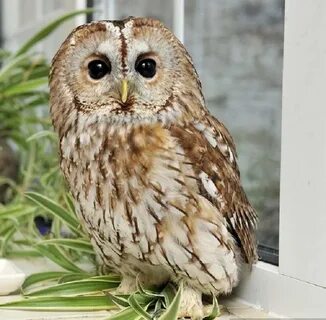 -А что вы знаете об этой птице? (Ответы детей)-Информации мало, но мы можем узнать ещё немного об этой птице, ответив и выбрав ответы, работая в парах :1.вопрос: Как вы думаете ,сколько лет живёт сова? Дети выбирают варианты ответов : ( а)10 лет, б)15 лет, в)5 лет2 вопрос :  Как вы думаете, с какой скоростью летает сова ?Дети выбирают варианты ответов : а) 60 км/ч б) 40 км/ ч  в) 20 км/ч3 вопрос : А сколько птенцов появляется у совы?Дети выбирают варианты ответов : а) 1- 3 птенца б)2-8 птенцов   в) 1-10 птенцов-Ребята, дополнительная информация такова:1)15 лет      2)  40 км/ ч   3) 2-8 птенцовДети проверяют свои варианты.-Ребята, мы столько много говорим о сове, как вы думаете  как называется произведение , с которым мы с вами сейчас познакомимся? ( Ответ детей)-Правильно . ( Учитель на доске открывает название произведения)- Как вы думаете , кто автор, данного произведения?На доске варианты : М.М.Пришвин, В.В.Бианки, Е.И. Чарушин, К.Г.ПаустовскийОтветы детей.Открываем название произведения. В.В.Бианки.Остальные авторы пишут произведения о животных, о лесе.(Выставка книг )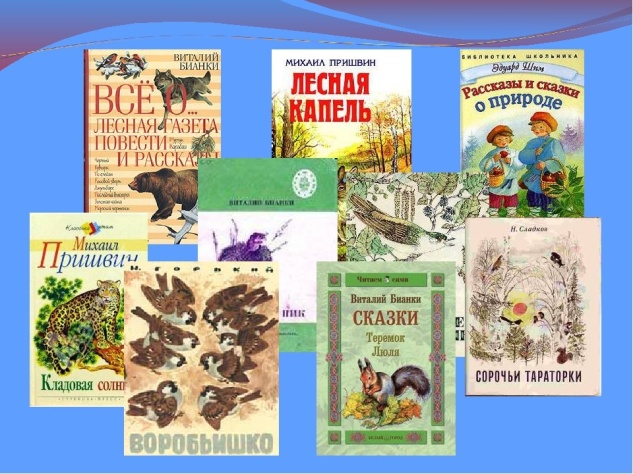 -Перед прослушивание разберём слова, которые вы услышите, а затем будете читать в тексте. Я думаю, что некоторые вы знаете, что они  обозначают:Утекает-Хорониться-Раздолье-Как бы худа не вышло-Чай белить-Ответы детей. -Задание- после прослушивания, определите жанр произведения.4. Работа по теме.Учитель  читает текст.Дети определяю жанр литературного произведения и доказывают, что это сказка.Обсуждение после прослушанного:1.Почему сова рассердилась на старика?2.Что произошло, когда сова перестала летать на луг?3.Что стали делать мыши?4.Почему шмели нужны лугу?5.Что произошло с клевером на лугу?6.Кому необходим клевер?7.Что произошло с коровой?8.Что же пришлось сделать старику?9.Простила ли сова старика?Прочитайте дополнительную информацию про клевер ( у учащихся – гербарий )ФИЗКУЛЬТМИНУТКА5.Закрепление изученного материала.Выразительное чтение сказки по частям.- Как автор убедил нас в том, что человек связан с природой  и зависит от неё?Ответы детей.6. Работа с оригами.-Вот у нас дерево, но на нём только одна совушка. Давай , используя схему оригами, изготовим изделие и наклеим на дерево и пусть в природе все будут дружить как животные и человек с обитателями леса.Дети изготавливают сову по образцу.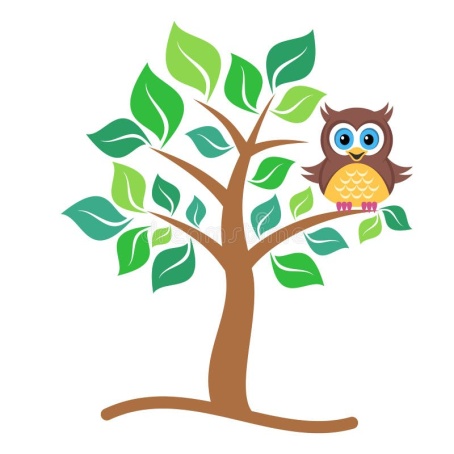 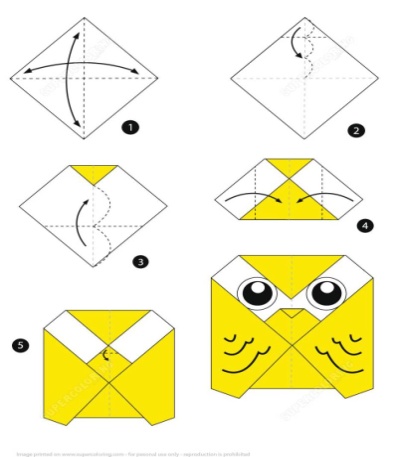 РЕФЛЕКСИЯ.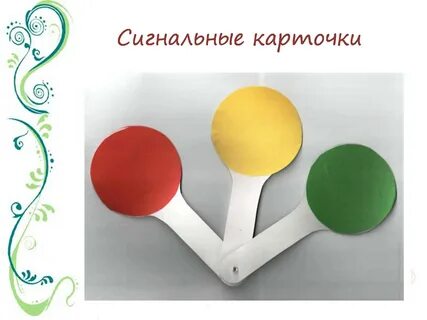 По сигнальным кругам покажите ,как вы работали сегодня на уроке?Красный- было трудно, жёлтый – что-то было трудно, что-то не совсем, зелёный- было легко и интересно.Итог урока.- -Какое произведение мы читали сегодня?-Кто автор?-Какой дополнительный материал вам сегодня помог узнать про сову?-Чему учит нас произведение В.В.Бианки?               ВСЕ ОГРОМНОЕ СПАСИБО ЗА УРОК.